ICAR - CENTRAL INLAND FISHERIES RESEARCH INSTITUTE 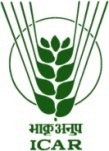 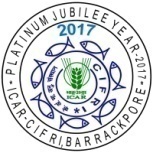 Barrackpore, Kolkata-700 120, West Bengal 2592-1190/1191 Fax: 033-2592-0388, E-mail: director.cifri@icar.gov.inNo. CIFRI/Adm. II/ FSSAI/18				                                     Date:   26.09.2018WALK-IN INTERVIEWCandidates possessing the following qualifications and experience are invited for walk-in-interview for purely temporary position of one (1) Young Professional – II  under FSSAI-funded project on “Development of Standard Protocols and Molecular Tools for Fish Food Authentication for Food Safety and Quality Assurance”. Details of the position, qualifications and experience required are as given below :Contd...2-2-Terms & Conditions :Candidates should bring an application for the position applied for, addressed to the Director, ICAR-CIFRI, Barrackpore, attached with detailed bio-data, affixed with recent passport size photograph and copies of certificates in support of age, qualifications, experience, testimonials and other credentials, duly self-attested along with the originals for verification. Candidates who are already working/ or in similar positions should produce no objection certificate obtained from their employer/ supervisor at the time of interview. The selected candidates will be stationed at Barrackpore or at project sites as required from time to time and will have to conduct extensive field work involving frequent travel, laboratory works and survey of different sites for sample collection. The post is purely temporary co-terminus position subject to satisfactory performance and provision as per rule issue from time to time by ICAR. The selected candidates shall have not right/claim for regular appointment at ICAR-CIFRI at any point of time.The interested candidates may attend the Walk-in-Interview along with original certificates, age proof, typed bio data with one set of self attested copies of their certificates, passport size photograph and experience certificate, if any. Those who do not furnish original certificate will not be allowed to appear for the Interview.Candidates may register their candidature from 10:00 PM to 11:00 AM only on the date of Interview. Late comers will not be entertained.No TA will be paid for the journey to attend the Interview.No Objection Certificate (NOC) from the Employer is to submitted, in case the candidate is presently employed elsewhere.The Director’s decision will be final and binding on all aspects.	CHIEF ADMINISTRATIVE OFFICERYoung Professional – IIYoung Professional – IINo. of position1 (One) Tenure The position is purely temporary and co-terminus with the project; however, candidates are liable to be terminated at any time if their service, performance and conduct are found not satisfactory.*Project likely to be completed in November / December,  2018.Essential qualification Master’s Degree in Biotechnology / Biochemistry / Life Sciences  /  Fisheries Science / Zoology / any other related subjects.Desirable qualification/ Experience Knowledge / research experience in protocomics, molecular biology and bioanalytical techniques including HPLC / GC-MS.Remuneration Rs. 25,000/= p.m. (Lump sum) Age limitMinimum 21 years and maximum 45 years, Relaxable for SC/ST/OBC candidates Date, time  and venue of Interview  29th  September, 2018 at  11:00 A.M. At  Head Office, ICAR-CIFRI, Barrackpore, Kolkata - 700120Place of workICAR-CIFRI, Barrackpore, Kolkata - 700120